W dniu odbioru pojemniki powinny być wystawione do godz. 6.00 przed posesję.Przedsiębiorstwo Usług Miejskich Sp. z o.o. Plac Św. Rocha 5, 86-170 Nowe	tel. 52 33 38 813	                            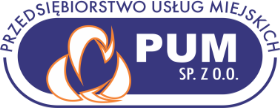 HARMONOGRAM ODBIORU ODPADÓW KOMUNALNYCH NA 2020 r.                 HARMONOGRAM ODBIORU ODPADÓW KOMUNALNYCH NA 2020 r.                 HARMONOGRAM ODBIORU ODPADÓW KOMUNALNYCH NA 2020 r.                 HARMONOGRAM ODBIORU ODPADÓW KOMUNALNYCH NA 2020 r.                 HARMONOGRAM ODBIORU ODPADÓW KOMUNALNYCH NA 2020 r.                 HARMONOGRAM ODBIORU ODPADÓW KOMUNALNYCH NA 2020 r.                 HARMONOGRAM ODBIORU ODPADÓW KOMUNALNYCH NA 2020 r.                 HARMONOGRAM ODBIORU ODPADÓW KOMUNALNYCH NA 2020 r.                 MiejscowościRodzaj odpadówDzień tyg.CzęstotliwośćPaździernikListopadGrudzieńBobrowiec, Czerwińsk, Kopytkowo, Kościelna Jania, Kulmaga, Luchowo, Smarzewo, Stara Jania – nieruchomości wielolokaloweRESZTKOWEŚrodaCo tydzień7,14,21,284,10,18,252,9,16,23,30Bobrowiec, Czerwińsk, Kopytkowo, Kościelna Jania, Kulmaga, Luchowo, Smarzewo, Stara Jania – nieruchomości wielolokaloweMETALE I TWORZYWA SZTUCZNEPoniedziałekCo 4 tyg.52,3028Bobrowiec, Czerwińsk, Kopytkowo, Kościelna Jania, Kulmaga, Luchowo, Smarzewo, Stara Jania – nieruchomości wielolokaloweSZKŁOŚrodaCo 4 tyg.14109Bobrowiec, Czerwińsk, Kopytkowo, Kościelna Jania, Kulmaga, Luchowo, Smarzewo, Stara Jania – nieruchomości wielolokalowePAPIERPiątekCo 4 tyg.964Bobrowiec, Czerwińsk, Kopytkowo, Kościelna Jania, Kulmaga, Luchowo, Smarzewo, Stara Jania – nieruchomości wielolokaloweBIOŚrodaIV-X Co tydzień7,14,21,284,182,16,30Bobrowiec, Czerwińsk, Kopytkowo, Kościelna Jania, Kulmaga, Luchowo, Smarzewo, Stara Jania – nieruchomości wielolokaloweBIOŚrodaXI-III Co 2 tyg.7,14,21,284,182,16,30